BHUBANANANDA ODISHA SCHOOL OF ENGINEERING, CUTTACK DEPARTMENT OF CIVIL ENGINEERING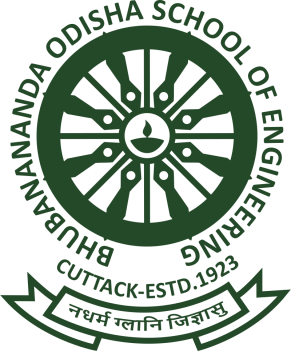 LESSON PLANSUBJECT: LAND SURVEYING I (TH 3)ACCADEMIC SESSION: 2021-22FACULTY: SRI GIRIJA PRASAD DASSEMESTER: 4TH SEC: BSd/-H O D (Civil Engg.)Discipline: CIVIL ENGINEERINGSemester: 4TH(B)Semester: 4TH(B)Name of the teaching faculty: SRI GIRIJA PRASAD DASSubject: LAND SURVEY -INo. of Days/ per week class allotted: 05 periods per week. (Mon, Tue, Thu-1 period each  and Fri – 2 period) No. of Days/ per week class allotted: 05 periods per week. (Mon, Tue, Thu-1 period each  and Fri – 2 period) Semester From Date: 10-03-2022 To Date: 10-06-2022No. of weeks: 14 weeksWeek Class DayNo of period availableTheory Topics1st10.03.202211.INTRODUCTION TO SURVEYING, LINEAR MEASUREMENTS:1.1 Surveying: Definition, Aims and objectives1.2 Principles of survey-Plane surveying- Geodetic Surveying,Instrumental surveying.1st11.03.202221.3 Precision and accuracy of measurements, instruments used for measurement of distance, Types of tapes and chains.
1.4 Errors and mistakes in linear measurement – classification, Sources of errors and remedies2nd14.03.202211.5 Corrections to measured lengths due to-incorrect length, temperature variation, pull, sag, 2nd15.03.20221 numerical problem applying corrections.2nd17.03.202212.CHAINING AND CHAIN SURVEYING :2.1 Equipment and accessories for chaining2.2 Ranging – Purpose, signaling, direct and indirect ranging, Line ranger –features and use, error due to incorrect ranging.3rd21.03.202212.3 Methods of chaining –Chaining on flat ground, Chaining on sloping ground –stepping method, Clinometer-features and use, slope correction3rd22.03.202212.4 Setting perpendicular with chain & tape, Chaining across different types of obstacles –Numerical problems on chaining across obstacles3rd24.03.202212.5 Purpose of chain surveying, Its Principles, concept of field book.Selection of survey stations, base line, tie lines, Check lines.3rd25.03.202222.6 Offsets – Necessity, Perpendicular and Oblique offsets, Instruments for setting offset – Cross Staff, Optical Square2.7 Errors in chain surveying – compensating and accumulative errors causes & remedies, Precautions to be taken during chain surveying.4th28.03.202213.ANGULAR MEASUREMENT AND COMPAS SURVEYING 3.1 Measurement of angles with chain, tape & compass
3.2 Compass – Types, features, parts, merits & demerits, testing & adjustment of compass4th29.03.202213.3 Designation of angles- concept of meridians – Magnetic, True, arbitrary; Concept of bearings – Whole circle bearing, Quadrantal bearing,4th31.03.20221CLASS TEST-15th04.04.20221Reduced bearing, suitability of application, numerical problems on conversion of bearings5th05.04.202213.4 Use of compasses – setting in field-centering, leveling, taking readings, concepts of Fore bearing, Back Bearing, Numerical problems on computation of interior & exterior angles from bearings.5th07.04.202213.5 Effects of earth’s magnetism – dip of needle, magnetic declination, variation in declination, numerical problems on application of correction for declination.5th08.04.202223.6 Errors in angle measurement with compass – sources & remedies.3.7 Principles of traversing – open & closed traverse, Methods of traversing.3.8 Local attraction – causes, detection, errors, corrections6th11.04.20221 Numerical problems of application of correction due to local attraction.6th12.04.202213.9 Errors in compass surveying – sources &remedies.Plotting of traverse – check of closing error in closed & open traverse, Bowditch’s correction, Gales table7TH18.04.202214.MAP READING CADASTRAL MAPS & NOMENCLATURE:
4.1 Study of direction, Scale, Grid Reference and Grid Square.Study of Signs and Symbols7TH19.04.202214.2 Cadastral Map Preparation Methodology
4.3 Unique identification number of parcel7TH21.04.202214.4 Positions of existing Control Points and its types
4.5 Adjacent Boundaries and Features, Topology Creation and verification7TH22.04.202225.PLANE TABLE SURVEYING :
5.1 Objectives, principles and use of plane table surveying.
5.2 Instruments & accessories used in plane table surveying8TH25.04.202215.3 Methods of plane table surveying – (1) Radiation, (2) Intersection, (3) Traversing, (4) Resection.8TH26.04.202215.4 Statements of TWO POINT and THREE POINT PROBLEM.Errors in plane table surveying and their corrections, precautions in plane table surveying.8TH28.04.20221CLASS TEST -28TH29.04.202226.THEODOLITE SURVEYING AND TRAVERSING:6.1 Purpose and definition of theodolite surveying6.2 Transit theodolite- Description of features, component parts, Fundamental axes of a theodolite, concept of vernier, reading a vernier, Temporary adjustment of theodolite9TH02.05.202216.3 Concept of transiting –Measurement of horizontal and vertical angles.6.4 Measurement of magnetic bearings, deflection angle, direct angle, setting out angles9TH05.05.20221prolonging a straight line with theodolite, Errors in Theodolite observations.6.5 Methods of theodolite traversing with – inclined angle method, deflection angle method, bearing method,9TH06.05.20222Plotting the traverse by coordinate method, Checks for open and closed traverse6.6 Traverse computation – consecutive coordinates, latitude and departure, Gale’s traverse table,Numerical problems on omitted measurement of lengths bearings10TH09.05.20221INTERNAL ASSESSMENT EXAM10TH10.05.20221INTERNAL ASSESSMENT EXAM10TH12.05.202216.7 Closing error – adjustment of angular errors, adjustment of bearings, numerical problems10TH13.05.202226.8 Balancing of traverse – Bowditch’s method, transit method, graphical method, axis method, calculation of area of closed traverse.11TH17.05.202217.LEVELLING AND CONTOURING :
7.1 Definition and Purpose and types of leveling– concepts of level surface, Horizontal surface, vertical surface, datum, R. L., B.M.11TH19.05.202217.2 Instruments used for leveling, concepts of line of collimation, axis of bubble tube, axis of telescope, Vertical axis.11TH20.05.202227.3 Levelling staff – Temporary adjustments of level, taking reading with level, concept of bench mark, BS, IS, FS, CP, HI.
7.4 Field data entry – level Book – height of collimation method and Rise & Fall method, comparison12TH23.05.20221Numerical problems on reduction of levels applying both methods, Arithmetic checks.12TH24.05.202217.5 Effects of curvature and refraction, numerical problems on application of correction.12TH26.05.202217.6 Reciprocal leveling – principles, methods, numerical problems, precise leveling.12TH27.05.202227.7 Errors in leveling and precautions, Permanent and temporary adjustments of different types of levels.
7.8 Definitions, concepts and characteristics of contours.
7.9 Methods of contouring, plotting contour maps, Interpretation of contour maps, toposheets.13TH31.05.20221CLASS TEST -313TH02.06.202217.10 Use of contour maps on civil engineering projects – drawing cross-sections from contour maps, locating proposal routes of roads / railway / canal on a contour map, computation of volume of earthwork from contour map for simple structure.7.11 Map Interpretation: Interpret Human and Economic Activities 13TH03.06.202228.COMPUTATION OF AREA & VOLUME:8.1 Determination of areas, computation of areas from plans.8.2 Calculation of area by using ordinate rule, trapezoidal rule, Simpson’s rule.14TH06.06.202218.3 Calculation of volumes by prismoidal formula and trapezoidal formula, prismoidal corrections, curvature correction for volumes.14TH07.06.20221REVISION 14TH09.06.20221REVISION14TH10.06.20222PREVIOUS YEAR QUESTION DISCUSSION